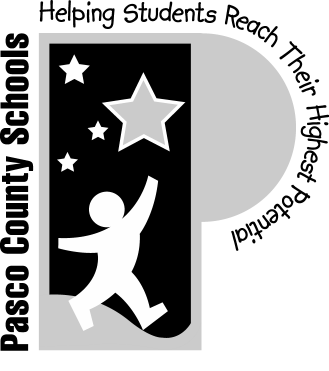 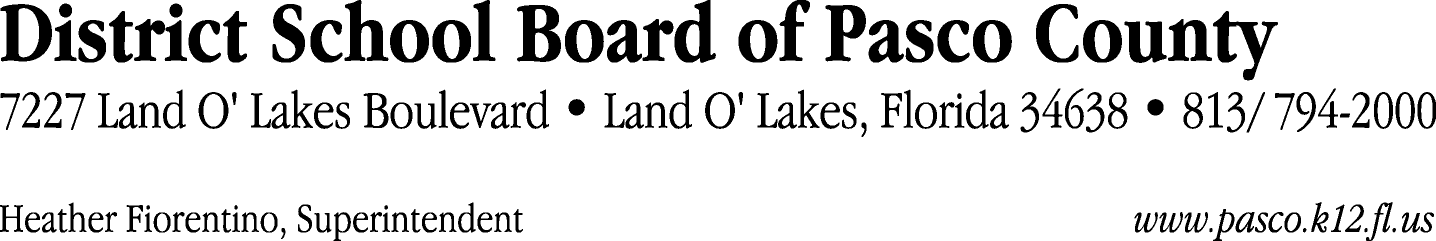 Finance Services Department813/ 794-2294	Fax:  813/ 794-2266727/ 774-2294	TDD:  813/ 794-2484352/ 524-2294						MEMORANDUMDate:	October 28, 2011To:	School Board Members	From:	Judith Zollo, Acting Director of Finance ServicesRe:	Attached Warrant List for November 1, 2011Please review the current computerized list. These totals include computer generated, handwritten and cancelled checks.Warrant numbers 832633 through 832782	857,831.22Amounts disbursed in Fund 410	21,828.71Amounts disbursed in Fund 110	770,397.61Amounts disbursed in Fund 421	41,960.04Amounts disbursed in Fund 714	286.55Amounts disbursed in Fund 130	1,201.10Amounts disbursed in Fund 140	2,391.28Amounts disbursed in Fund 422	7,495.64Amounts disbursed in Fund 921	9,240.69Amounts disbursed in Fund 434	374.30Amounts disbursed in Fund 432	210.01Amounts disbursed in Fund 792	289.37Amounts disbursed in Fund 425	151.06Amounts disbursed in Fund 711	1,264.48Amounts disbursed in Fund 713	587.52Amounts disbursed in Fund 433	4.50Amounts disbursed in Fund 424	144.00Amounts disbursed in Fund 795	4.36Confirmation of the approval of the November 1, 2011 warrants will be requested at the November 22, 2011 School Board meeting.